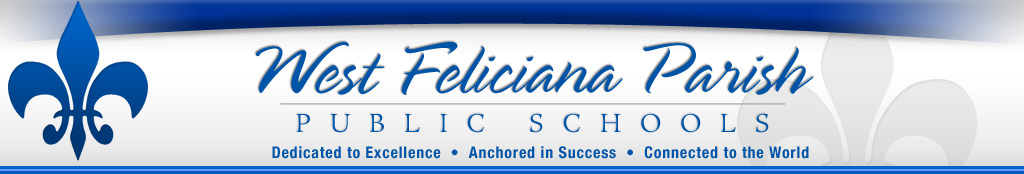 Before and After School Student Enrichment ProgramBains Elementary/Bains Lower Elementary STUDENT APPLICATION 18-19Please complete the following information and return the form to the front office with $25 non-refundable deposit.Student’s Name _________________________ Current Grade Level ___________Homeroom Teacher: ____________________________ Check all that Apply: My Child will require- Before Care______ Enrichment ______ Part Time (1-2 days) ______   Full Time (3+ Days) _______Parent/Guardian: _________________________________________________________Mailing Address: _________________________________________________________Physical Address: _________________________________________________________Home Phone: ____________________ Work Phone: ___________ Cell: ____________Emergency Contact & Phone Number: ________________________________________Emergency Contact & Phone Number: ________________________________________My child will participate in Before and After School Student Enrichment Program—beginning August 9, 2018 through May, 20 2019 Parent’s Signature: __________________________________Printed Name________________________________